POSITION PAPERName of the Delegate: Dakshi ShardaCommittee: United Nations General Assembly (UNGA)Agenda: How Climate change will further threaten international peace and security.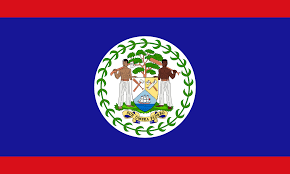 The impact of climate change is already being felt everywhere. Access to natural resources, food shortages and the scarcity of water resources are all being exacerbated by global warming. In Africa, climate crises are becoming more extreme and frequent. They aggravate conflicts. Climate insecurity is a factor that allows terrorist and armed groups to exploit the frustrations of populations.The Belize Barrier Reef Reserve System is facing multiple impacts of climate change such as coral bleaching, more severe storms, and rising sea levels. The Resilient Reefs Initiative is focused on building Belize’s resilience through harnessing community knowledge, diversifying livelihoods and seeking opportunities to balance conservation with commercial and local use of the reef. The Belize Barrier Reef Reserve System is facing a number of climate change impacts including sea-level rise, increased sea temperature and acidification, and increased storm frequency and intensity.